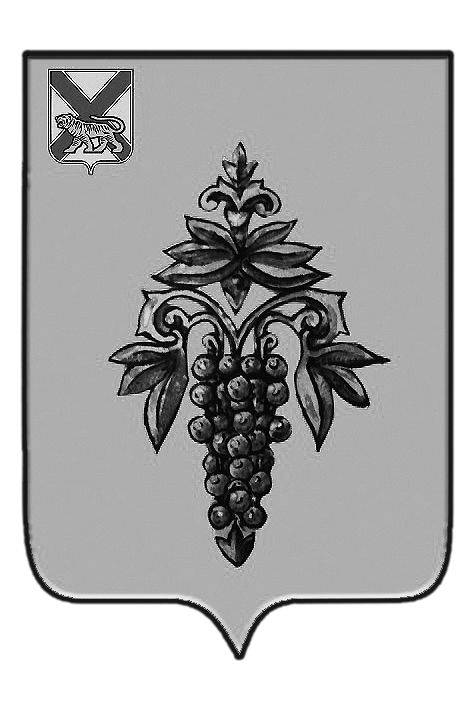 ДУМА ЧУГУЕВСКОГО МУНИЦИПАЛЬНОГО РАЙОНА Р  Е  Ш  Е  Н  И  Е	В соответствии с решением Думы Чугуевского муниципального района от 17 декабря 2012 года № 273-НПА «О районном бюджете на 2013 год и плановый период 2014 и 2015 годов», руководствуясь статьей 86 Бюджетного кодекса Российской Федерации, статьей 53 Федерального закона  от 06 октября 2003 года № 131 – ФЗ «Об общих принципах органиазции местного самоуправления в Российской Федерации», на основании статей 30,36 Устава Чугуевского муниципального района, Дума Чугуевского муниципального районаРЕШИЛА:	1. Принять решение «О внесении изменений в решение Думы Чугуевского муниципального района от 26 сентября 2008 года № 747-НПА «О размере и условиях оплаты труда выборных должностных лиц органов местного самоуправления в Чугуевском муниципальном районе».	2. Направить указанное решение главе Чугуевского муниципального района для подписания и опубликования.	3. Настоящее решение вступает в силу со дня его подписания.ДУМА ЧУГУЕВСКОГО МУНИЦИПАЛЬНОГО РАЙОНА Р  Е  Ш  Е  Н  И  ЕПринято Думой Чугуевского муниципального района«27» сентября 2013 годаСтатья 1.Внести в  решение Думы Чугуевского муниципального района от 26 сентября 2008 года №  747-НПА «О размере и условиях оплаты труда выборных должностных лиц органов местного самоуправления в Чугуевском муниципальном районе» изменение, заменив в приложении цифры «11528» на «12161».Статья 2.Настоящее решение вступает в силу с 01 октября 2013 года и подлежит официальному опубликованию.«30» сентября 2013г.№ 354 - НПАОт 27.09.2013г. № 354О внесении изменений в решение Думы Чугуевского муниципального района от 26 сентября 2008 года № 747-НПА «О размере и условиях оплаты труда выборных должностных лиц органов местного самоуправления в Чугуевском муниципальном районе»О внесении изменений в решение Думы Чугуевского муниципального района от 26 сентября 2008 года № 747-НПА «О размере и условиях оплаты труда выборных должностных лиц органов местного самоуправления в Чугуевском муниципальном районе»Председатель ДумыЧугуевского муниципального района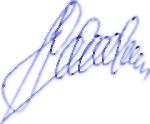 П.И.ФедоренкоО внесении изменений в решение Думы Чугуевского муниципального района от 26 сентября 2008 года № 747-НПА «О размере и условиях оплаты труда выборных должностных лиц органов местного самоуправления в Чугуевском муниципальном районе»Глава Чугуевского муниципального района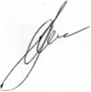 А.А.Баскаков